De conformidad con lo previsto en el Reglamento General de Protección de Datos (RGPD) y normativa complementaria, le informamos de que los datos personales por Ud. suministrados en todos y cada uno de los documentos que forman parte del impreso de matrícula serán incorporados a un fichero y tratados por la Universidad Católica Santa Teresa de Jesús de Ávila (UCAV), con CIF R-0500336-C, domicilio en Ávila, c/ Canteros s/n, 05005, y dominio www.ucavila.es.La finalidad de la recogida y tratamiento de los datos personales que Ud. nos suministra es la organización de la docencia y el estudio, así como el ejercicio de las demás funciones propias del servicio de la Educación Superior, reguladas en la Ley Orgánica 6/2001, de 21 de diciembre, de Universidades y en los Estatutos de la UCAV. Por ello tales datos serán empleados por los órganos, servicios y unidades de esta Universidad para cuantas necesidades se deriven de la gestión académica y docente relacionadas con Ud. y su expediente, lo que incluye su matriculación/inscripción en los estudios dependientes de esta Universidad, gestión administrativa y académica de su expediente, confección de actas de calificación, publicidad de dichas calificaciones, confección de certificaciones personales, expedición de títulos y complementos al título, y oferta y prestaciones de servicios universitarios, en particular servicios académicos, de biblioteca, transporte, gestión de prácticas en empresas e instituciones, gestión de ofertas de empleo, gestión de servicios académicos y docentes a través de la web, correo electrónico institucional, acceso a servicios telemáticos, así como para la realización de evaluaciones, estudios de seguimiento y encuestas relativas a los servicios universitarios prestados.Asimismo, ponemos en su conocimiento que sus datos personales podrán ser utilizados para la remisión de información, por distintos medios, sobre las actividades, servicios y curso organizados por la UCAV.Los datos personales que se solicitan en el impreso de matrícula de la UCAV tienen el carácter de obligatorios. La negativa a suministrarlos impedirá la realización y organización de la gestión administrativa y académica de sus estudios universitarios y la prestación por la UCAV de los servicios a ellos ligados.Los datos por Ud. suministrados no se comunicarán ni cederán a terceros salvo en los siguientes supuestos:Cuando se domicilie el pago del importe de la matrícula que Ud. ha de abonar, se comunicarán a las entidades bancarias los datos estrictamente necesarios para que el pago pueda hacerse efectivo.En los casos en que legalmente proceda, a las Administraciones Públicas u otros.A las personas físicas o jurídicas a las cuales Ud. autorice su cesiónA las empresas en las cuales Ud. realice prácticas u otras tareas formativasLos datos que Ud. suministra se conservarán: En cuanto a los datos sobre sus estudios en la UCAV, indefinidamenteEn cuanto a los pagos por Ud. efectuados, durante el tiempo legalmente fijado en la normativa civil y tributaria de aplicación.En cuanto a los datos necesarios para el envío de información sobre actividades, servicios y cursos organizados por la UCAV, mientras Ud. tenga la condición de estudiante de la UCAV y, una vez finalizados sus estudios, hasta que no nos indique lo contrario.Ud. podrá ejercitar los derechos de acceso, rectificación, supresión, limitación, oposición y portabilidad en relación con sus datos personales y oposición ante la UCAV, a través de su Secretaría General, calle Canteros S/N Ávila, correo electrónico: protección.datos@ucavila.es, disponiendo de los oportunos formularios e instrucciones en la página web www.ucavila.es, en la pestaña correspondiente a INSTANCIAS/IMPRESOS.Más información sobre nuestra política de protección de datos personales en: https://www.ucavila.es/PoliticaPrivacidad.pdf(1) Descuentos: Debe marcar si solicita cualquier tipo de descuento regulado en normativa académica o en virtud de convenio. La solicitud debe presentarla directamente al Negociado de Becas y Ayudas al estudio (negociado.becas@ucavila.es). Una vez concedido el descuento o ayuda, la resolución se adjuntará a la matrícula. Los descuentos se aplicarán únicamente sobre el importe de los créditos.(2) Pago por terceros: Si los pagos de la matrícula se efectúan con cargo a la cuenta de una empresa o de una entidad jurídica, es necesario aportar una autorización firmada por la propia empresa o entidad jurídica (impreso A-E) para que la UCAV pueda hacer en la cuenta designada los cargos oportunos.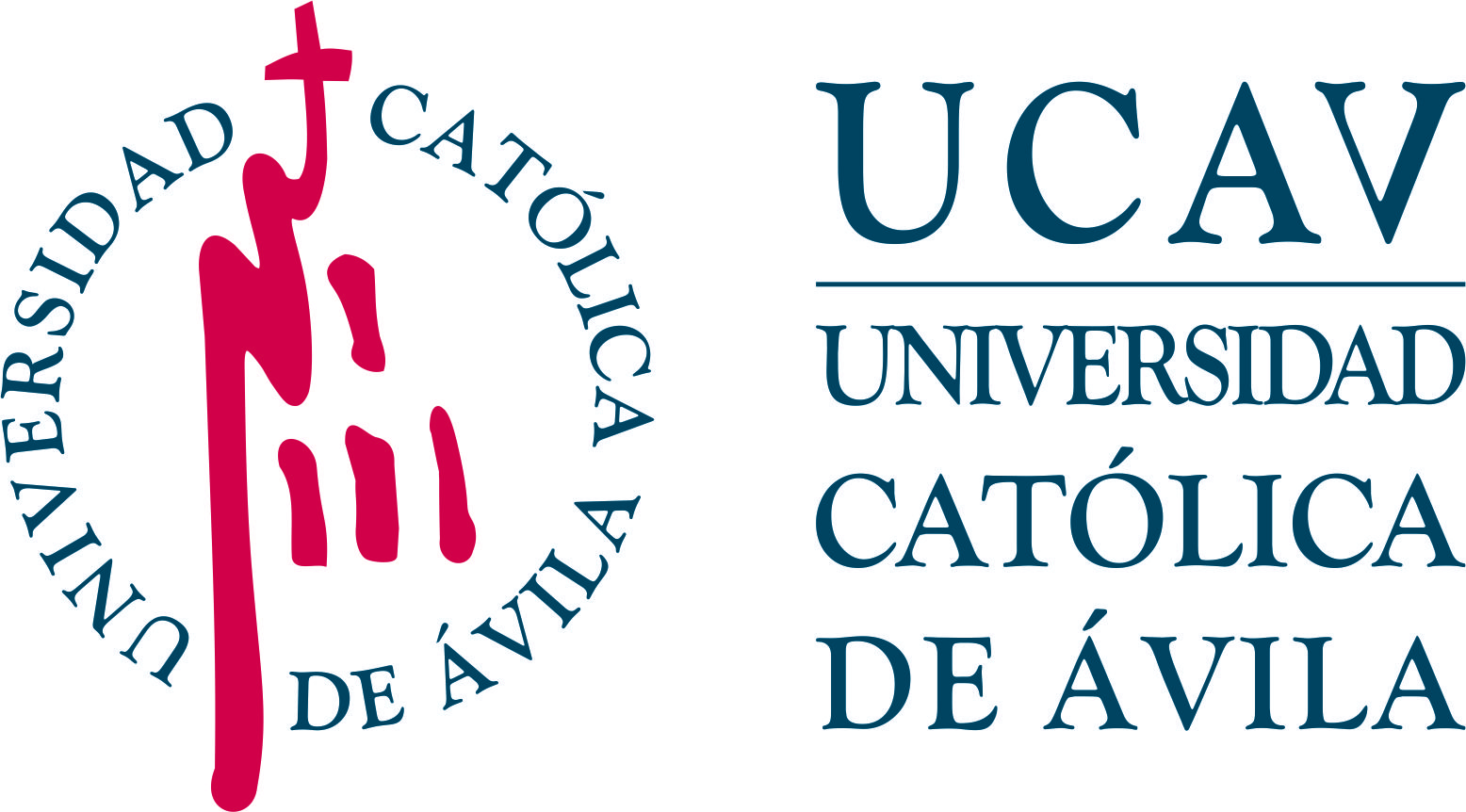 Impreso: M-GDPor favor, Inserte su fotografía aquí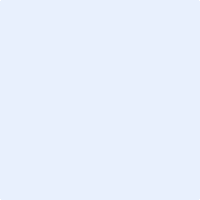 ESTUDIOS DE GRADOMATRÍCULA DE CONTINUACIÓN DE ESTUDIOSPor favor, Inserte su fotografía aquíModalidad de Estudio: A DISTANCIACurso Académico 2020/2021Por favor, Inserte su fotografía aquíPágina 1 de 3Modalidad de Estudio: A DISTANCIACurso Académico 2020/2021Por favor, Inserte su fotografía aquíDATOS PERSONALES DEL ESTUDIANTE DATOS PERSONALES DEL ESTUDIANTE DATOS PERSONALES DEL ESTUDIANTE DATOS PERSONALES DEL ESTUDIANTE DATOS PERSONALES DEL ESTUDIANTE NOMBRE: NOMBRE: NOMBRE: NOMBRE: NOMBRE: 1º APELLIDO: 1º APELLIDO: 2º APELLIDO: 2º APELLIDO: 2º APELLIDO: TIPO DOCUMENTO IDENTIFICACIÓN PERSONAL:  TIPO DOCUMENTO IDENTIFICACIÓN PERSONAL:  TIPO DOCUMENTO IDENTIFICACIÓN PERSONAL:  Nº IDENTIFICACIÓN: Nº IDENTIFICACIÓN: DOMICILIO DURANTE EL CURSO: DOMICILIO DURANTE EL CURSO: DOMICILIO DURANTE EL CURSO: DOMICILIO DURANTE EL CURSO: DOMICILIO DURANTE EL CURSO: LOCALIDAD: PROVINCIA: PROVINCIA: PROVINCIA: CP: TELÉFONO MÓVIL (Obligatorio): TELÉFONO MÓVIL (Obligatorio): TELÉFONO FIJO: TELÉFONO FIJO: TELÉFONO FIJO: CORREO ELECTRÓNICO (Obligatorio): CORREO ELECTRÓNICO (Obligatorio): CORREO ELECTRÓNICO (Obligatorio): CORREO ELECTRÓNICO (Obligatorio): CORREO ELECTRÓNICO (Obligatorio): INFORMACIÓN SOBRE PROTECCIÓN DE DATOS PERSONALESINFORMACIÓN SOBRE PROTECCIÓN DE DATOS PERSONALESINFORMACIÓN SOBRE PROTECCIÓN DE DATOS PERSONALESINFORMACIÓN SOBRE PROTECCIÓN DE DATOS PERSONALESINFORMACIÓN SOBRE PROTECCIÓN DE DATOS PERSONALESLeído y conforme,IMPORTANTE:ES OBLIGATORIA LA FIRMA DE LA MATRÍCULA EN TODAS SUS PÁGINASFecha Firma del estudiante (inserte firma digital o firma escaneada)ESTUDIOS DE GRADOMATRÍCULA DE CONTINUACIÓN DE ESTUDIOS Modalidad de Estudio: A DISTANCIA Impreso: M-GDPágina 2 de 3Curso Académico 2020/2021Curso Académico 2020/2021Curso Académico 2020/2021DEDICACIÓN AL ESTUDIO (Ver Normativa de Progreso y Permanencia de la UCAV – Art. 3 a 7 )DEDICACIÓN AL ESTUDIO (Ver Normativa de Progreso y Permanencia de la UCAV – Art. 3 a 7 )DEDICACIÓN AL ESTUDIO (Ver Normativa de Progreso y Permanencia de la UCAV – Art. 3 a 7 )DEDICACIÓN AL ESTUDIO (Ver Normativa de Progreso y Permanencia de la UCAV – Art. 3 a 7 )DEDICACIÓN AL ESTUDIO (Ver Normativa de Progreso y Permanencia de la UCAV – Art. 3 a 7 )DEDICACIÓN AL ESTUDIO (Ver Normativa de Progreso y Permanencia de la UCAV – Art. 3 a 7 )DEDICACIÓN AL ESTUDIO (Ver Normativa de Progreso y Permanencia de la UCAV – Art. 3 a 7 )DEDICACIÓN AL ESTUDIO (Ver Normativa de Progreso y Permanencia de la UCAV – Art. 3 a 7 ) Matrícula a tiempo completo Matrícula a tiempo completo Matrícula a tiempo completo Matrícula a tiempo completo Matrícula a tiempo parcial Matrícula a tiempo parcial Matrícula a tiempo parcial Matrícula a tiempo parcialESTUDIOS DE GRADO EN LOS QUE DESEA MATRICULARSE:ESTUDIOS DE GRADO EN LOS QUE DESEA MATRICULARSE:ESTUDIOS DE GRADO EN LOS QUE DESEA MATRICULARSE:ESTUDIOS DE GRADO EN LOS QUE DESEA MATRICULARSE:ESTUDIOS DE GRADO EN LOS QUE DESEA MATRICULARSE:ESTUDIOS DE GRADO EN LOS QUE DESEA MATRICULARSE:ESTUDIOS DE GRADO EN LOS QUE DESEA MATRICULARSE:ESTUDIOS DE GRADO EN LOS QUE DESEA MATRICULARSE:ASIGNATURAS DE SU MATRÍCULA Por favor, indique todas las asignaturas de las que se matriculaASIGNATURAS DE SU MATRÍCULA Por favor, indique todas las asignaturas de las que se matriculaASIGNATURAS DE SU MATRÍCULA Por favor, indique todas las asignaturas de las que se matriculaASIGNATURAS DE SU MATRÍCULA Por favor, indique todas las asignaturas de las que se matriculaASIGNATURAS DE SU MATRÍCULA Por favor, indique todas las asignaturas de las que se matriculaASIGNATURAS DE SU MATRÍCULA Por favor, indique todas las asignaturas de las que se matriculaASIGNATURAS DE SU MATRÍCULA Por favor, indique todas las asignaturas de las que se matriculaASIGNATURAS DE SU MATRÍCULA Por favor, indique todas las asignaturas de las que se matriculaCODIGO CODIGO DENOMINACIÓN OFICIAL DE LA ASIGNATURADENOMINACIÓN OFICIAL DE LA ASIGNATURADENOMINACIÓN OFICIAL DE LA ASIGNATURADENOMINACIÓN OFICIAL DE LA ASIGNATURADENOMINACIÓN OFICIAL DE LA ASIGNATURACRÉDITOS ECTS123456789101112131415APERTURA DE EXPEDIENTES Y SEGUROSAPERTURA DE EXPEDIENTES Y SEGUROSAPERTURA DE EXPEDIENTES Y SEGUROSAPERTURA DE EXPEDIENTES Y SEGUROSAPERTURA DE EXPEDIENTES Y SEGUROSAPERTURA DE EXPEDIENTES Y SEGUROSAPERTURA DE EXPEDIENTES Y SEGUROSAPERTURA DE EXPEDIENTES Y SEGUROS Apertura Expediente en la UCAV Apertura Expediente en la UCAV Apertura Expediente en la UCAV Apertura Expediente en la UCAV Apertura Expediente en la UCAV Seguro Escolar menores de 28 años Seguro Escolar menores de 28 años Seguro Escolar menores de 28 años Apertura Expediente Reconocimiento de Créditos Apertura Expediente Reconocimiento de Créditos Apertura Expediente Reconocimiento de Créditos Apertura Expediente Reconocimiento de Créditos Apertura Expediente Reconocimiento de Créditos Seguro Escolar mayores de 28 años Seguro Escolar mayores de 28 años Seguro Escolar mayores de 28 añosSOLICITUD DE DESCUENTOS (1)SOLICITUD DE DESCUENTOS (1)SOLICITUD DE DESCUENTOS (1)SOLICITUD DE DESCUENTOS (1)SOLICITUD DE DESCUENTOS (1)SOLICITUD DE DESCUENTOS (1)SOLICITUD DE DESCUENTOS (1)SOLICITUD DE DESCUENTOS (1) Familia Numerosa. Categoría General. Familia Numerosa. Categoría General. Familia Numerosa. Categoría General. Descuento por Matrícula de Honor. Descuento por Matrícula de Honor. Descuento por Matrícula de Honor. Descuento por Matrícula de Honor. Descuento por Matrícula de Honor. Familia Numerosa. Categoría Especial. Familia Numerosa. Categoría Especial. Familia Numerosa. Categoría Especial. Más de un miembro de la unidad familiar estudiando en la UCAV. Más de un miembro de la unidad familiar estudiando en la UCAV. Más de un miembro de la unidad familiar estudiando en la UCAV. Más de un miembro de la unidad familiar estudiando en la UCAV. Más de un miembro de la unidad familiar estudiando en la UCAV. Minusvalía entre el 33 % y el 66 %. Minusvalía entre el 33 % y el 66 %. Minusvalía entre el 33 % y el 66 %. Convenios. Indique convenio aplicable: Convenios. Indique convenio aplicable: Convenios. Indique convenio aplicable: Convenios. Indique convenio aplicable: Convenios. Indique convenio aplicable: Minusvalía mayor del 66 %. Minusvalía mayor del 66 %. Minusvalía mayor del 66 %. Otros Descuentos. Indique descuento aplicable:       Otros Descuentos. Indique descuento aplicable:       Otros Descuentos. Indique descuento aplicable:       Otros Descuentos. Indique descuento aplicable:       Otros Descuentos. Indique descuento aplicable:      IMPORTANTE:ES OBLIGATORIA LA FIRMA DE LA MATRÍCULA EN TODAS SUS PÁGINASFecha Firma del estudiante (inserte firma digital o firma escaneada)ESTUDIOS DE GRADOMATRÍCULA DE CONTINUACIÓN DE ESTUDIOS Modalidad de Estudio: A DISTANCIAESTUDIOS DE GRADOMATRÍCULA DE CONTINUACIÓN DE ESTUDIOS Modalidad de Estudio: A DISTANCIA Impreso: M-GDPágina 3 de 3Página 3 de 3Curso Académico 2020/2021Curso Académico 2020/2021IMPORTE DE LA MATRÍCULA: (importe de cada crédito ECTS x nº de Créditos ECTS de la matrícula)IMPORTE DE LA MATRÍCULA: (importe de cada crédito ECTS x nº de Créditos ECTS de la matrícula)IMPORTE DE LA MATRÍCULA: (importe de cada crédito ECTS x nº de Créditos ECTS de la matrícula)IMPORTE DE LA MATRÍCULA: (importe de cada crédito ECTS x nº de Créditos ECTS de la matrícula)IMPORTE DE LA MATRÍCULA: (importe de cada crédito ECTS x nº de Créditos ECTS de la matrícula)IMPORTE DE LA MATRÍCULA: (importe de cada crédito ECTS x nº de Créditos ECTS de la matrícula)IMPORTE DE LA MATRÍCULA: (importe de cada crédito ECTS x nº de Créditos ECTS de la matrícula)IMPORTE DE LA MATRÍCULA: (importe de cada crédito ECTS x nº de Créditos ECTS de la matrícula)IMPORTE DE LA MATRÍCULA: (importe de cada crédito ECTS x nº de Créditos ECTS de la matrícula)IMPORTE DE LA MATRÍCULA: (importe de cada crédito ECTS x nº de Créditos ECTS de la matrícula)IMPORTE DE LA MATRÍCULA: (importe de cada crédito ECTS x nº de Créditos ECTS de la matrícula)IMPORTE DE LA MATRÍCULA: (importe de cada crédito ECTS x nº de Créditos ECTS de la matrícula)IMPORTE DE LA MATRÍCULA: (importe de cada crédito ECTS x nº de Créditos ECTS de la matrícula)IMPORTE DE LA MATRÍCULA: (importe de cada crédito ECTS x nº de Créditos ECTS de la matrícula)IMPORTE DE LA MATRÍCULA: (importe de cada crédito ECTS x nº de Créditos ECTS de la matrícula)IMPORTE DE LA MATRÍCULA: (importe de cada crédito ECTS x nº de Créditos ECTS de la matrícula)IMPORTE DE LA MATRÍCULA: (importe de cada crédito ECTS x nº de Créditos ECTS de la matrícula)IMPORTE DE LA MATRÍCULA: (importe de cada crédito ECTS x nº de Créditos ECTS de la matrícula)IMPORTE DE LA MATRÍCULA: (importe de cada crédito ECTS x nº de Créditos ECTS de la matrícula)IMPORTE DE LA MATRÍCULA: (importe de cada crédito ECTS x nº de Créditos ECTS de la matrícula)IMPORTE DE LA MATRÍCULA: (importe de cada crédito ECTS x nº de Créditos ECTS de la matrícula)IMPORTE DE LA MATRÍCULA: (importe de cada crédito ECTS x nº de Créditos ECTS de la matrícula)IMPORTE DE LA MATRÍCULA: (importe de cada crédito ECTS x nº de Créditos ECTS de la matrícula)IMPORTE DE LA MATRÍCULA: (importe de cada crédito ECTS x nº de Créditos ECTS de la matrícula)IMPORTE DE LA MATRÍCULA: (importe de cada crédito ECTS x nº de Créditos ECTS de la matrícula)IMPORTE DE LA MATRÍCULA: (importe de cada crédito ECTS x nº de Créditos ECTS de la matrícula)IMPORTE DE LA MATRÍCULA: (importe de cada crédito ECTS x nº de Créditos ECTS de la matrícula)IMPORTE DE LA MATRÍCULA: (importe de cada crédito ECTS x nº de Créditos ECTS de la matrícula)IMPORTE DE LA MATRÍCULA: (importe de cada crédito ECTS x nº de Créditos ECTS de la matrícula)IMPORTE DE LA MATRÍCULA: (importe de cada crédito ECTS x nº de Créditos ECTS de la matrícula)IMPORTE EN EUROS: IMPORTE EN EUROS: IMPORTE EN EUROS: IMPORTE EN EUROS: IMPORTE EN EUROS: IMPORTE EN EUROS: IMPORTE EN EUROS: IMPORTE EN EUROS: IMPORTE EN EUROS: IMPORTE EN EUROS: IMPORTE EN EUROS: IMPORTE EN EUROS: IMPORTE EN EUROS: IMPORTE EN EUROS: IMPORTE EN EUROS: IMPORTE EN EUROS: IMPORTE EN EUROS: IMPORTE EN EUROS: IMPORTE EN EUROS: IMPORTE EN EUROS: IMPORTE EN EUROS: IMPORTE EN EUROS: IMPORTE EN EUROS: IMPORTE EN EUROS: IMPORTE EN EUROS: IMPORTE EN EUROS: IMPORTE EN EUROS: IMPORTE EN EUROS: IMPORTE EN EUROS: IMPORTE EN EUROS: SOLICITUD DE CONDICIONES PARA EL PAGO DE MATRÍCULA SOLICITUD DE CONDICIONES PARA EL PAGO DE MATRÍCULA SOLICITUD DE CONDICIONES PARA EL PAGO DE MATRÍCULA SOLICITUD DE CONDICIONES PARA EL PAGO DE MATRÍCULA SOLICITUD DE CONDICIONES PARA EL PAGO DE MATRÍCULA SOLICITUD DE CONDICIONES PARA EL PAGO DE MATRÍCULA SOLICITUD DE CONDICIONES PARA EL PAGO DE MATRÍCULA SOLICITUD DE CONDICIONES PARA EL PAGO DE MATRÍCULA SOLICITUD DE CONDICIONES PARA EL PAGO DE MATRÍCULA SOLICITUD DE CONDICIONES PARA EL PAGO DE MATRÍCULA SOLICITUD DE CONDICIONES PARA EL PAGO DE MATRÍCULA SOLICITUD DE CONDICIONES PARA EL PAGO DE MATRÍCULA SOLICITUD DE CONDICIONES PARA EL PAGO DE MATRÍCULA SOLICITUD DE CONDICIONES PARA EL PAGO DE MATRÍCULA SOLICITUD DE CONDICIONES PARA EL PAGO DE MATRÍCULA SOLICITUD DE CONDICIONES PARA EL PAGO DE MATRÍCULA SOLICITUD DE CONDICIONES PARA EL PAGO DE MATRÍCULA SOLICITUD DE CONDICIONES PARA EL PAGO DE MATRÍCULA SOLICITUD DE CONDICIONES PARA EL PAGO DE MATRÍCULA SOLICITUD DE CONDICIONES PARA EL PAGO DE MATRÍCULA SOLICITUD DE CONDICIONES PARA EL PAGO DE MATRÍCULA SOLICITUD DE CONDICIONES PARA EL PAGO DE MATRÍCULA SOLICITUD DE CONDICIONES PARA EL PAGO DE MATRÍCULA SOLICITUD DE CONDICIONES PARA EL PAGO DE MATRÍCULA SOLICITUD DE CONDICIONES PARA EL PAGO DE MATRÍCULA SOLICITUD DE CONDICIONES PARA EL PAGO DE MATRÍCULA SOLICITUD DE CONDICIONES PARA EL PAGO DE MATRÍCULA SOLICITUD DE CONDICIONES PARA EL PAGO DE MATRÍCULA SOLICITUD DE CONDICIONES PARA EL PAGO DE MATRÍCULA SOLICITUD DE CONDICIONES PARA EL PAGO DE MATRÍCULA IMPORTANTE: Para más información póngase en contacto con el Departamento de Administración de la Universidad, administracion@ucavila.esIMPORTANTE: Para más información póngase en contacto con el Departamento de Administración de la Universidad, administracion@ucavila.esIMPORTANTE: Para más información póngase en contacto con el Departamento de Administración de la Universidad, administracion@ucavila.esIMPORTANTE: Para más información póngase en contacto con el Departamento de Administración de la Universidad, administracion@ucavila.esIMPORTANTE: Para más información póngase en contacto con el Departamento de Administración de la Universidad, administracion@ucavila.esIMPORTANTE: Para más información póngase en contacto con el Departamento de Administración de la Universidad, administracion@ucavila.esIMPORTANTE: Para más información póngase en contacto con el Departamento de Administración de la Universidad, administracion@ucavila.esIMPORTANTE: Para más información póngase en contacto con el Departamento de Administración de la Universidad, administracion@ucavila.esIMPORTANTE: Para más información póngase en contacto con el Departamento de Administración de la Universidad, administracion@ucavila.esIMPORTANTE: Para más información póngase en contacto con el Departamento de Administración de la Universidad, administracion@ucavila.esIMPORTANTE: Para más información póngase en contacto con el Departamento de Administración de la Universidad, administracion@ucavila.esIMPORTANTE: Para más información póngase en contacto con el Departamento de Administración de la Universidad, administracion@ucavila.esIMPORTANTE: Para más información póngase en contacto con el Departamento de Administración de la Universidad, administracion@ucavila.esIMPORTANTE: Para más información póngase en contacto con el Departamento de Administración de la Universidad, administracion@ucavila.esIMPORTANTE: Para más información póngase en contacto con el Departamento de Administración de la Universidad, administracion@ucavila.esIMPORTANTE: Para más información póngase en contacto con el Departamento de Administración de la Universidad, administracion@ucavila.esIMPORTANTE: Para más información póngase en contacto con el Departamento de Administración de la Universidad, administracion@ucavila.esIMPORTANTE: Para más información póngase en contacto con el Departamento de Administración de la Universidad, administracion@ucavila.esIMPORTANTE: Para más información póngase en contacto con el Departamento de Administración de la Universidad, administracion@ucavila.esIMPORTANTE: Para más información póngase en contacto con el Departamento de Administración de la Universidad, administracion@ucavila.esIMPORTANTE: Para más información póngase en contacto con el Departamento de Administración de la Universidad, administracion@ucavila.esIMPORTANTE: Para más información póngase en contacto con el Departamento de Administración de la Universidad, administracion@ucavila.esIMPORTANTE: Para más información póngase en contacto con el Departamento de Administración de la Universidad, administracion@ucavila.esIMPORTANTE: Para más información póngase en contacto con el Departamento de Administración de la Universidad, administracion@ucavila.esIMPORTANTE: Para más información póngase en contacto con el Departamento de Administración de la Universidad, administracion@ucavila.esIMPORTANTE: Para más información póngase en contacto con el Departamento de Administración de la Universidad, administracion@ucavila.esIMPORTANTE: Para más información póngase en contacto con el Departamento de Administración de la Universidad, administracion@ucavila.esIMPORTANTE: Para más información póngase en contacto con el Departamento de Administración de la Universidad, administracion@ucavila.esIMPORTANTE: Para más información póngase en contacto con el Departamento de Administración de la Universidad, administracion@ucavila.esIMPORTANTE: Para más información póngase en contacto con el Departamento de Administración de la Universidad, administracion@ucavila.esMatrícula en modalidad de estudios A Distancia: Por favor, marque con una cruz la forma de pago en que desea abonar la matrícula:Matrícula en modalidad de estudios A Distancia: Por favor, marque con una cruz la forma de pago en que desea abonar la matrícula:Matrícula en modalidad de estudios A Distancia: Por favor, marque con una cruz la forma de pago en que desea abonar la matrícula:Matrícula en modalidad de estudios A Distancia: Por favor, marque con una cruz la forma de pago en que desea abonar la matrícula:Matrícula en modalidad de estudios A Distancia: Por favor, marque con una cruz la forma de pago en que desea abonar la matrícula:Matrícula en modalidad de estudios A Distancia: Por favor, marque con una cruz la forma de pago en que desea abonar la matrícula:Matrícula en modalidad de estudios A Distancia: Por favor, marque con una cruz la forma de pago en que desea abonar la matrícula:Matrícula en modalidad de estudios A Distancia: Por favor, marque con una cruz la forma de pago en que desea abonar la matrícula:Matrícula en modalidad de estudios A Distancia: Por favor, marque con una cruz la forma de pago en que desea abonar la matrícula:Matrícula en modalidad de estudios A Distancia: Por favor, marque con una cruz la forma de pago en que desea abonar la matrícula:Matrícula en modalidad de estudios A Distancia: Por favor, marque con una cruz la forma de pago en que desea abonar la matrícula:Matrícula en modalidad de estudios A Distancia: Por favor, marque con una cruz la forma de pago en que desea abonar la matrícula:Matrícula en modalidad de estudios A Distancia: Por favor, marque con una cruz la forma de pago en que desea abonar la matrícula:Matrícula en modalidad de estudios A Distancia: Por favor, marque con una cruz la forma de pago en que desea abonar la matrícula:Matrícula en modalidad de estudios A Distancia: Por favor, marque con una cruz la forma de pago en que desea abonar la matrícula:Matrícula en modalidad de estudios A Distancia: Por favor, marque con una cruz la forma de pago en que desea abonar la matrícula:Matrícula en modalidad de estudios A Distancia: Por favor, marque con una cruz la forma de pago en que desea abonar la matrícula:Matrícula en modalidad de estudios A Distancia: Por favor, marque con una cruz la forma de pago en que desea abonar la matrícula:Matrícula en modalidad de estudios A Distancia: Por favor, marque con una cruz la forma de pago en que desea abonar la matrícula:Matrícula en modalidad de estudios A Distancia: Por favor, marque con una cruz la forma de pago en que desea abonar la matrícula:Matrícula en modalidad de estudios A Distancia: Por favor, marque con una cruz la forma de pago en que desea abonar la matrícula:Matrícula en modalidad de estudios A Distancia: Por favor, marque con una cruz la forma de pago en que desea abonar la matrícula:Matrícula en modalidad de estudios A Distancia: Por favor, marque con una cruz la forma de pago en que desea abonar la matrícula:Matrícula en modalidad de estudios A Distancia: Por favor, marque con una cruz la forma de pago en que desea abonar la matrícula:Matrícula en modalidad de estudios A Distancia: Por favor, marque con una cruz la forma de pago en que desea abonar la matrícula:Matrícula en modalidad de estudios A Distancia: Por favor, marque con una cruz la forma de pago en que desea abonar la matrícula:Matrícula en modalidad de estudios A Distancia: Por favor, marque con una cruz la forma de pago en que desea abonar la matrícula:Matrícula en modalidad de estudios A Distancia: Por favor, marque con una cruz la forma de pago en que desea abonar la matrícula:Matrícula en modalidad de estudios A Distancia: Por favor, marque con una cruz la forma de pago en que desea abonar la matrícula:Matrícula en modalidad de estudios A Distancia: Por favor, marque con una cruz la forma de pago en que desea abonar la matrícula:  PAGO AL CONTADO  PAGO AL CONTADO  PAGO AL CONTADO  PAGO AL CONTADO  PAGO AL CONTADO  PAGO AL CONTADO  PAGO AL CONTADO  PAGO AL CONTADO  PAGO AL CONTADO  PAGO AL CONTADO  PAGO AL CONTADO  PAGO AL CONTADO  PAGO AL CONTADO  PAGO AL CONTADO  PAGO AL CONTADO  PAGO AL CONTADO  PAGO AL CONTADO  PAGO AL CONTADO  PAGO AL CONTADO  PAGO AL CONTADO  PAGO AL CONTADO  PAGO AL CONTADO PAGO FRACCIONADO 3 plazos (sin coste asociado) PAGO FRACCIONADO 3 plazos (sin coste asociado) PAGO FRACCIONADO 3 plazos (sin coste asociado) PAGO FRACCIONADO 3 plazos (sin coste asociado) PAGO FRACCIONADO 3 plazos (sin coste asociado) PAGO FRACCIONADO 3 plazos (sin coste asociado) PAGO FRACCIONADO 3 plazos (sin coste asociado) PAGO FRACCIONADO 3 plazos (sin coste asociado) PAGO FRACCIONADO 6 plazos (con coste asociado) PAGO FRACCIONADO 6 plazos (con coste asociado) PAGO FRACCIONADO 6 plazos (con coste asociado) PAGO FRACCIONADO 6 plazos (con coste asociado) PAGO FRACCIONADO 6 plazos (con coste asociado) PAGO FRACCIONADO 6 plazos (con coste asociado) PAGO FRACCIONADO 6 plazos (con coste asociado) PAGO FRACCIONADO 6 plazos (con coste asociado) PAGO FRACCIONADO 6 plazos (con coste asociado) PAGO FRACCIONADO 6 plazos (con coste asociado) PAGO FRACCIONADO 6 plazos (con coste asociado) PAGO FRACCIONADO 6 plazos (con coste asociado) PAGO FRACCIONADO 6 plazos (con coste asociado) PAGO FRACCIONADO 6 plazos (con coste asociado) PAGO FRACCIONADO 6 plazos (con coste asociado) PAGO FRACCIONADO 6 plazos (con coste asociado) PAGO FRACCIONADO 6 plazos (con coste asociado) PAGO FRACCIONADO 6 plazos (con coste asociado) PAGO FRACCIONADO 6 plazos (con coste asociado) PAGO FRACCIONADO 6 plazos (con coste asociado) PAGO FRACCIONADO 6 plazos (con coste asociado) PAGO FRACCIONADO 6 plazos (con coste asociado) PAGO FRACCIONADO 9 plazos (con coste asociado) PAGO FRACCIONADO 9 plazos (con coste asociado) PAGO FRACCIONADO 9 plazos (con coste asociado) PAGO FRACCIONADO 9 plazos (con coste asociado) PAGO FRACCIONADO 9 plazos (con coste asociado) PAGO FRACCIONADO 9 plazos (con coste asociado) PAGO FRACCIONADO 9 plazos (con coste asociado) PAGO FRACCIONADO 9 plazos (con coste asociado)DATOS DEL TITULAR DE LA CUENTA DE CARGO Ha de cumplimentar todos los campos obligatoriamente.DATOS DEL TITULAR DE LA CUENTA DE CARGO Ha de cumplimentar todos los campos obligatoriamente.DATOS DEL TITULAR DE LA CUENTA DE CARGO Ha de cumplimentar todos los campos obligatoriamente.DATOS DEL TITULAR DE LA CUENTA DE CARGO Ha de cumplimentar todos los campos obligatoriamente.DATOS DEL TITULAR DE LA CUENTA DE CARGO Ha de cumplimentar todos los campos obligatoriamente.DATOS DEL TITULAR DE LA CUENTA DE CARGO Ha de cumplimentar todos los campos obligatoriamente.DATOS DEL TITULAR DE LA CUENTA DE CARGO Ha de cumplimentar todos los campos obligatoriamente.DATOS DEL TITULAR DE LA CUENTA DE CARGO Ha de cumplimentar todos los campos obligatoriamente.DATOS DEL TITULAR DE LA CUENTA DE CARGO Ha de cumplimentar todos los campos obligatoriamente.DATOS DEL TITULAR DE LA CUENTA DE CARGO Ha de cumplimentar todos los campos obligatoriamente.DATOS DEL TITULAR DE LA CUENTA DE CARGO Ha de cumplimentar todos los campos obligatoriamente.DATOS DEL TITULAR DE LA CUENTA DE CARGO Ha de cumplimentar todos los campos obligatoriamente.DATOS DEL TITULAR DE LA CUENTA DE CARGO Ha de cumplimentar todos los campos obligatoriamente.DATOS DEL TITULAR DE LA CUENTA DE CARGO Ha de cumplimentar todos los campos obligatoriamente.DATOS DEL TITULAR DE LA CUENTA DE CARGO Ha de cumplimentar todos los campos obligatoriamente.DATOS DEL TITULAR DE LA CUENTA DE CARGO Ha de cumplimentar todos los campos obligatoriamente.DATOS DEL TITULAR DE LA CUENTA DE CARGO Ha de cumplimentar todos los campos obligatoriamente.DATOS DEL TITULAR DE LA CUENTA DE CARGO Ha de cumplimentar todos los campos obligatoriamente.DATOS DEL TITULAR DE LA CUENTA DE CARGO Ha de cumplimentar todos los campos obligatoriamente.DATOS DEL TITULAR DE LA CUENTA DE CARGO Ha de cumplimentar todos los campos obligatoriamente.DATOS DEL TITULAR DE LA CUENTA DE CARGO Ha de cumplimentar todos los campos obligatoriamente.DATOS DEL TITULAR DE LA CUENTA DE CARGO Ha de cumplimentar todos los campos obligatoriamente.DATOS DEL TITULAR DE LA CUENTA DE CARGO Ha de cumplimentar todos los campos obligatoriamente.DATOS DEL TITULAR DE LA CUENTA DE CARGO Ha de cumplimentar todos los campos obligatoriamente.DATOS DEL TITULAR DE LA CUENTA DE CARGO Ha de cumplimentar todos los campos obligatoriamente.DATOS DEL TITULAR DE LA CUENTA DE CARGO Ha de cumplimentar todos los campos obligatoriamente.DATOS DEL TITULAR DE LA CUENTA DE CARGO Ha de cumplimentar todos los campos obligatoriamente.DATOS DEL TITULAR DE LA CUENTA DE CARGO Ha de cumplimentar todos los campos obligatoriamente.DATOS DEL TITULAR DE LA CUENTA DE CARGO Ha de cumplimentar todos los campos obligatoriamente.DATOS DEL TITULAR DE LA CUENTA DE CARGO Ha de cumplimentar todos los campos obligatoriamente.DNI/CIF del titular/es de la cuenta de cargo: DNI/CIF del titular/es de la cuenta de cargo: DNI/CIF del titular/es de la cuenta de cargo: DNI/CIF del titular/es de la cuenta de cargo: DNI/CIF del titular/es de la cuenta de cargo: DNI/CIF del titular/es de la cuenta de cargo: DNI/CIF del titular/es de la cuenta de cargo: DNI/CIF del titular/es de la cuenta de cargo: DNI/CIF del titular/es de la cuenta de cargo: DNI/CIF del titular/es de la cuenta de cargo: DNI/CIF del titular/es de la cuenta de cargo: DNI/CIF del titular/es de la cuenta de cargo: DNI/CIF del titular/es de la cuenta de cargo: DNI/CIF del titular/es de la cuenta de cargo: DNI/CIF del titular/es de la cuenta de cargo: DNI/CIF del titular/es de la cuenta de cargo: DNI/CIF del titular/es de la cuenta de cargo: DNI/CIF del titular/es de la cuenta de cargo: DNI/CIF del titular/es de la cuenta de cargo: DNI/CIF del titular/es de la cuenta de cargo: DNI/CIF del titular/es de la cuenta de cargo: DNI/CIF del titular/es de la cuenta de cargo: DNI/CIF del titular/es de la cuenta de cargo: DNI/CIF del titular/es de la cuenta de cargo: DNI/CIF del titular/es de la cuenta de cargo: DNI/CIF del titular/es de la cuenta de cargo: DNI/CIF del titular/es de la cuenta de cargo: DNI/CIF del titular/es de la cuenta de cargo: DNI/CIF del titular/es de la cuenta de cargo:   Particular     Empresa (2)Nombre del titular/es de la cuenta de cargo: Nombre del titular/es de la cuenta de cargo: Nombre del titular/es de la cuenta de cargo: Nombre del titular/es de la cuenta de cargo: Nombre del titular/es de la cuenta de cargo: Nombre del titular/es de la cuenta de cargo: Nombre del titular/es de la cuenta de cargo: Nombre del titular/es de la cuenta de cargo: Nombre del titular/es de la cuenta de cargo: Nombre del titular/es de la cuenta de cargo: Nombre del titular/es de la cuenta de cargo: Nombre del titular/es de la cuenta de cargo: Nombre del titular/es de la cuenta de cargo: Nombre del titular/es de la cuenta de cargo: Nombre del titular/es de la cuenta de cargo: Nombre del titular/es de la cuenta de cargo: Nombre del titular/es de la cuenta de cargo: Nombre del titular/es de la cuenta de cargo: Nombre del titular/es de la cuenta de cargo: Nombre del titular/es de la cuenta de cargo: Nombre del titular/es de la cuenta de cargo: Nombre del titular/es de la cuenta de cargo: Nombre del titular/es de la cuenta de cargo: Nombre del titular/es de la cuenta de cargo: Nombre del titular/es de la cuenta de cargo: Nombre del titular/es de la cuenta de cargo: Nombre del titular/es de la cuenta de cargo: Nombre del titular/es de la cuenta de cargo: Nombre del titular/es de la cuenta de cargo: Nombre del titular/es de la cuenta de cargo: Dirección del titular: Dirección del titular: Dirección del titular: Dirección del titular: Dirección del titular: Dirección del titular: Dirección del titular: Dirección del titular: Dirección del titular: Dirección del titular: Dirección del titular: Dirección del titular: Dirección del titular: Dirección del titular: Dirección del titular: Dirección del titular: Dirección del titular: Dirección del titular: Dirección del titular: Dirección del titular: Dirección del titular: Dirección del titular: Dirección del titular: Dirección del titular: Dirección del titular: Dirección del titular: Dirección del titular: Dirección del titular: Dirección del titular: Dirección del titular: Población: Población: Población: Población: Población: Población: Población: Población: Población: Población: Población: Población: Población: Población: Población: Población: Población: Población: Población: Población: Población: Población: Población: Población: Población: Código postal:  Código postal:  Código postal:  Código postal:  Código postal:  Provincia: Provincia: Provincia: Provincia: Provincia: Provincia: Provincia: Provincia: Provincia: Provincia: Provincia: Provincia: Provincia: Provincia: Provincia: Provincia: Provincia: Provincia: Provincia: Provincia: Provincia: Provincia: Provincia: País del titular: País del titular: País del titular: País del titular: País del titular: País del titular: País del titular: Código IBAN:El código IBAN (Internacional Bank Account Number), es el número de identificación internacional para las cuentas bancarias, normalizado por el Comité Europeo de Normalización Básica a través de las normas ISO13616 y EBS204.Por favor, cumplimente las casillas empezando por la primera posición y detalle la cuenta IBAN en la que desea se giren los cargos bancarios.El código IBAN (Internacional Bank Account Number), es el número de identificación internacional para las cuentas bancarias, normalizado por el Comité Europeo de Normalización Básica a través de las normas ISO13616 y EBS204.Por favor, cumplimente las casillas empezando por la primera posición y detalle la cuenta IBAN en la que desea se giren los cargos bancarios.El código IBAN (Internacional Bank Account Number), es el número de identificación internacional para las cuentas bancarias, normalizado por el Comité Europeo de Normalización Básica a través de las normas ISO13616 y EBS204.Por favor, cumplimente las casillas empezando por la primera posición y detalle la cuenta IBAN en la que desea se giren los cargos bancarios.El código IBAN (Internacional Bank Account Number), es el número de identificación internacional para las cuentas bancarias, normalizado por el Comité Europeo de Normalización Básica a través de las normas ISO13616 y EBS204.Por favor, cumplimente las casillas empezando por la primera posición y detalle la cuenta IBAN en la que desea se giren los cargos bancarios.El código IBAN (Internacional Bank Account Number), es el número de identificación internacional para las cuentas bancarias, normalizado por el Comité Europeo de Normalización Básica a través de las normas ISO13616 y EBS204.Por favor, cumplimente las casillas empezando por la primera posición y detalle la cuenta IBAN en la que desea se giren los cargos bancarios.El código IBAN (Internacional Bank Account Number), es el número de identificación internacional para las cuentas bancarias, normalizado por el Comité Europeo de Normalización Básica a través de las normas ISO13616 y EBS204.Por favor, cumplimente las casillas empezando por la primera posición y detalle la cuenta IBAN en la que desea se giren los cargos bancarios.El código IBAN (Internacional Bank Account Number), es el número de identificación internacional para las cuentas bancarias, normalizado por el Comité Europeo de Normalización Básica a través de las normas ISO13616 y EBS204.Por favor, cumplimente las casillas empezando por la primera posición y detalle la cuenta IBAN en la que desea se giren los cargos bancarios.El código IBAN (Internacional Bank Account Number), es el número de identificación internacional para las cuentas bancarias, normalizado por el Comité Europeo de Normalización Básica a través de las normas ISO13616 y EBS204.Por favor, cumplimente las casillas empezando por la primera posición y detalle la cuenta IBAN en la que desea se giren los cargos bancarios.El código IBAN (Internacional Bank Account Number), es el número de identificación internacional para las cuentas bancarias, normalizado por el Comité Europeo de Normalización Básica a través de las normas ISO13616 y EBS204.Por favor, cumplimente las casillas empezando por la primera posición y detalle la cuenta IBAN en la que desea se giren los cargos bancarios.El código IBAN (Internacional Bank Account Number), es el número de identificación internacional para las cuentas bancarias, normalizado por el Comité Europeo de Normalización Básica a través de las normas ISO13616 y EBS204.Por favor, cumplimente las casillas empezando por la primera posición y detalle la cuenta IBAN en la que desea se giren los cargos bancarios.El código IBAN (Internacional Bank Account Number), es el número de identificación internacional para las cuentas bancarias, normalizado por el Comité Europeo de Normalización Básica a través de las normas ISO13616 y EBS204.Por favor, cumplimente las casillas empezando por la primera posición y detalle la cuenta IBAN en la que desea se giren los cargos bancarios.El código IBAN (Internacional Bank Account Number), es el número de identificación internacional para las cuentas bancarias, normalizado por el Comité Europeo de Normalización Básica a través de las normas ISO13616 y EBS204.Por favor, cumplimente las casillas empezando por la primera posición y detalle la cuenta IBAN en la que desea se giren los cargos bancarios.El código IBAN (Internacional Bank Account Number), es el número de identificación internacional para las cuentas bancarias, normalizado por el Comité Europeo de Normalización Básica a través de las normas ISO13616 y EBS204.Por favor, cumplimente las casillas empezando por la primera posición y detalle la cuenta IBAN en la que desea se giren los cargos bancarios.El código IBAN (Internacional Bank Account Number), es el número de identificación internacional para las cuentas bancarias, normalizado por el Comité Europeo de Normalización Básica a través de las normas ISO13616 y EBS204.Por favor, cumplimente las casillas empezando por la primera posición y detalle la cuenta IBAN en la que desea se giren los cargos bancarios.El código IBAN (Internacional Bank Account Number), es el número de identificación internacional para las cuentas bancarias, normalizado por el Comité Europeo de Normalización Básica a través de las normas ISO13616 y EBS204.Por favor, cumplimente las casillas empezando por la primera posición y detalle la cuenta IBAN en la que desea se giren los cargos bancarios.El código IBAN (Internacional Bank Account Number), es el número de identificación internacional para las cuentas bancarias, normalizado por el Comité Europeo de Normalización Básica a través de las normas ISO13616 y EBS204.Por favor, cumplimente las casillas empezando por la primera posición y detalle la cuenta IBAN en la que desea se giren los cargos bancarios.El código IBAN (Internacional Bank Account Number), es el número de identificación internacional para las cuentas bancarias, normalizado por el Comité Europeo de Normalización Básica a través de las normas ISO13616 y EBS204.Por favor, cumplimente las casillas empezando por la primera posición y detalle la cuenta IBAN en la que desea se giren los cargos bancarios.El código IBAN (Internacional Bank Account Number), es el número de identificación internacional para las cuentas bancarias, normalizado por el Comité Europeo de Normalización Básica a través de las normas ISO13616 y EBS204.Por favor, cumplimente las casillas empezando por la primera posición y detalle la cuenta IBAN en la que desea se giren los cargos bancarios.El código IBAN (Internacional Bank Account Number), es el número de identificación internacional para las cuentas bancarias, normalizado por el Comité Europeo de Normalización Básica a través de las normas ISO13616 y EBS204.Por favor, cumplimente las casillas empezando por la primera posición y detalle la cuenta IBAN en la que desea se giren los cargos bancarios.El código IBAN (Internacional Bank Account Number), es el número de identificación internacional para las cuentas bancarias, normalizado por el Comité Europeo de Normalización Básica a través de las normas ISO13616 y EBS204.Por favor, cumplimente las casillas empezando por la primera posición y detalle la cuenta IBAN en la que desea se giren los cargos bancarios.El código IBAN (Internacional Bank Account Number), es el número de identificación internacional para las cuentas bancarias, normalizado por el Comité Europeo de Normalización Básica a través de las normas ISO13616 y EBS204.Por favor, cumplimente las casillas empezando por la primera posición y detalle la cuenta IBAN en la que desea se giren los cargos bancarios.El código IBAN (Internacional Bank Account Number), es el número de identificación internacional para las cuentas bancarias, normalizado por el Comité Europeo de Normalización Básica a través de las normas ISO13616 y EBS204.Por favor, cumplimente las casillas empezando por la primera posición y detalle la cuenta IBAN en la que desea se giren los cargos bancarios.El código IBAN (Internacional Bank Account Number), es el número de identificación internacional para las cuentas bancarias, normalizado por el Comité Europeo de Normalización Básica a través de las normas ISO13616 y EBS204.Por favor, cumplimente las casillas empezando por la primera posición y detalle la cuenta IBAN en la que desea se giren los cargos bancarios.El código IBAN (Internacional Bank Account Number), es el número de identificación internacional para las cuentas bancarias, normalizado por el Comité Europeo de Normalización Básica a través de las normas ISO13616 y EBS204.Por favor, cumplimente las casillas empezando por la primera posición y detalle la cuenta IBAN en la que desea se giren los cargos bancarios.El código IBAN (Internacional Bank Account Number), es el número de identificación internacional para las cuentas bancarias, normalizado por el Comité Europeo de Normalización Básica a través de las normas ISO13616 y EBS204.Por favor, cumplimente las casillas empezando por la primera posición y detalle la cuenta IBAN en la que desea se giren los cargos bancarios.El código IBAN (Internacional Bank Account Number), es el número de identificación internacional para las cuentas bancarias, normalizado por el Comité Europeo de Normalización Básica a través de las normas ISO13616 y EBS204.Por favor, cumplimente las casillas empezando por la primera posición y detalle la cuenta IBAN en la que desea se giren los cargos bancarios.El código IBAN (Internacional Bank Account Number), es el número de identificación internacional para las cuentas bancarias, normalizado por el Comité Europeo de Normalización Básica a través de las normas ISO13616 y EBS204.Por favor, cumplimente las casillas empezando por la primera posición y detalle la cuenta IBAN en la que desea se giren los cargos bancarios.El código IBAN (Internacional Bank Account Number), es el número de identificación internacional para las cuentas bancarias, normalizado por el Comité Europeo de Normalización Básica a través de las normas ISO13616 y EBS204.Por favor, cumplimente las casillas empezando por la primera posición y detalle la cuenta IBAN en la que desea se giren los cargos bancarios.El código IBAN (Internacional Bank Account Number), es el número de identificación internacional para las cuentas bancarias, normalizado por el Comité Europeo de Normalización Básica a través de las normas ISO13616 y EBS204.Por favor, cumplimente las casillas empezando por la primera posición y detalle la cuenta IBAN en la que desea se giren los cargos bancarios.El código IBAN (Internacional Bank Account Number), es el número de identificación internacional para las cuentas bancarias, normalizado por el Comité Europeo de Normalización Básica a través de las normas ISO13616 y EBS204.Por favor, cumplimente las casillas empezando por la primera posición y detalle la cuenta IBAN en la que desea se giren los cargos bancarios.CódigoBIC:   El código BIC (Bank Identifier Code) completa la información proporcionada por el Código IBAN. El código BIC (Bank Identifier Code) completa la información proporcionada por el Código IBAN. El código BIC (Bank Identifier Code) completa la información proporcionada por el Código IBAN. El código BIC (Bank Identifier Code) completa la información proporcionada por el Código IBAN. El código BIC (Bank Identifier Code) completa la información proporcionada por el Código IBAN. El código BIC (Bank Identifier Code) completa la información proporcionada por el Código IBAN. El código BIC (Bank Identifier Code) completa la información proporcionada por el Código IBAN. El código BIC (Bank Identifier Code) completa la información proporcionada por el Código IBAN. El código BIC (Bank Identifier Code) completa la información proporcionada por el Código IBAN. El código BIC (Bank Identifier Code) completa la información proporcionada por el Código IBAN. El código BIC (Bank Identifier Code) completa la información proporcionada por el Código IBAN. El código BIC (Bank Identifier Code) completa la información proporcionada por el Código IBAN. El código BIC (Bank Identifier Code) completa la información proporcionada por el Código IBAN. El código BIC (Bank Identifier Code) completa la información proporcionada por el Código IBAN. El código BIC (Bank Identifier Code) completa la información proporcionada por el Código IBAN. El código BIC (Bank Identifier Code) completa la información proporcionada por el Código IBAN. El código BIC (Bank Identifier Code) completa la información proporcionada por el Código IBAN. El código BIC (Bank Identifier Code) completa la información proporcionada por el Código IBAN. El código BIC (Bank Identifier Code) completa la información proporcionada por el Código IBAN. El código BIC (Bank Identifier Code) completa la información proporcionada por el Código IBAN. El código BIC (Bank Identifier Code) completa la información proporcionada por el Código IBAN. El código BIC (Bank Identifier Code) completa la información proporcionada por el Código IBAN. El código BIC (Bank Identifier Code) completa la información proporcionada por el Código IBAN. El código BIC (Bank Identifier Code) completa la información proporcionada por el Código IBAN. El código BIC (Bank Identifier Code) completa la información proporcionada por el Código IBAN. El código BIC (Bank Identifier Code) completa la información proporcionada por el Código IBAN. El código BIC (Bank Identifier Code) completa la información proporcionada por el Código IBAN. El código BIC (Bank Identifier Code) completa la información proporcionada por el Código IBAN. El código BIC (Bank Identifier Code) completa la información proporcionada por el Código IBAN. El código BIC (Bank Identifier Code) completa la información proporcionada por el Código IBAN. ACEPTACIÓN DE LA MATRÍCULA Y DE LA FORMA DE PAGOACEPTACIÓN DE LA MATRÍCULA Y DE LA FORMA DE PAGOACEPTACIÓN DE LA MATRÍCULA Y DE LA FORMA DE PAGOACEPTACIÓN DE LA MATRÍCULA Y DE LA FORMA DE PAGOACEPTACIÓN DE LA MATRÍCULA Y DE LA FORMA DE PAGOACEPTACIÓN DE LA MATRÍCULA Y DE LA FORMA DE PAGOACEPTACIÓN DE LA MATRÍCULA Y DE LA FORMA DE PAGOACEPTACIÓN DE LA MATRÍCULA Y DE LA FORMA DE PAGOACEPTACIÓN DE LA MATRÍCULA Y DE LA FORMA DE PAGOACEPTACIÓN DE LA MATRÍCULA Y DE LA FORMA DE PAGOACEPTACIÓN DE LA MATRÍCULA Y DE LA FORMA DE PAGOACEPTACIÓN DE LA MATRÍCULA Y DE LA FORMA DE PAGOACEPTACIÓN DE LA MATRÍCULA Y DE LA FORMA DE PAGOACEPTACIÓN DE LA MATRÍCULA Y DE LA FORMA DE PAGOACEPTACIÓN DE LA MATRÍCULA Y DE LA FORMA DE PAGOACEPTACIÓN DE LA MATRÍCULA Y DE LA FORMA DE PAGOACEPTACIÓN DE LA MATRÍCULA Y DE LA FORMA DE PAGOACEPTACIÓN DE LA MATRÍCULA Y DE LA FORMA DE PAGOACEPTACIÓN DE LA MATRÍCULA Y DE LA FORMA DE PAGOACEPTACIÓN DE LA MATRÍCULA Y DE LA FORMA DE PAGOACEPTACIÓN DE LA MATRÍCULA Y DE LA FORMA DE PAGOACEPTACIÓN DE LA MATRÍCULA Y DE LA FORMA DE PAGOACEPTACIÓN DE LA MATRÍCULA Y DE LA FORMA DE PAGOACEPTACIÓN DE LA MATRÍCULA Y DE LA FORMA DE PAGOACEPTACIÓN DE LA MATRÍCULA Y DE LA FORMA DE PAGOACEPTACIÓN DE LA MATRÍCULA Y DE LA FORMA DE PAGOACEPTACIÓN DE LA MATRÍCULA Y DE LA FORMA DE PAGOACEPTACIÓN DE LA MATRÍCULA Y DE LA FORMA DE PAGOACEPTACIÓN DE LA MATRÍCULA Y DE LA FORMA DE PAGOACEPTACIÓN DE LA MATRÍCULA Y DE LA FORMA DE PAGOFirma del Estudiante(inserte firma digital o firma escaneada)Firma del Estudiante(inserte firma digital o firma escaneada)Firma del Estudiante(inserte firma digital o firma escaneada)Firma del Estudiante(inserte firma digital o firma escaneada)Firma del Estudiante(inserte firma digital o firma escaneada)Firma del Estudiante(inserte firma digital o firma escaneada)Firma del Estudiante(inserte firma digital o firma escaneada)Firma del Estudiante(inserte firma digital o firma escaneada)Firma del Estudiante(inserte firma digital o firma escaneada)Firma del Estudiante(inserte firma digital o firma escaneada)Firma del Estudiante(inserte firma digital o firma escaneada)Firma del Estudiante(inserte firma digital o firma escaneada)Firma del Estudiante(inserte firma digital o firma escaneada)Firma del Estudiante(inserte firma digital o firma escaneada)Firma del Estudiante(inserte firma digital o firma escaneada)Firma del Estudiante(inserte firma digital o firma escaneada)Firma del Estudiante(inserte firma digital o firma escaneada)Firma del Estudiante(inserte firma digital o firma escaneada)Firma del Estudiante(inserte firma digital o firma escaneada)Firma del Estudiante(inserte firma digital o firma escaneada)Firma del Titular de la Cuenta de Cargo(inserte firma digital o firma escaneada)Firma del Titular de la Cuenta de Cargo(inserte firma digital o firma escaneada)Firma del Titular de la Cuenta de Cargo(inserte firma digital o firma escaneada)Firma del Titular de la Cuenta de Cargo(inserte firma digital o firma escaneada)Firma del Titular de la Cuenta de Cargo(inserte firma digital o firma escaneada)Firma del Titular de la Cuenta de Cargo(inserte firma digital o firma escaneada)Firma del Titular de la Cuenta de Cargo(inserte firma digital o firma escaneada)Firma del Titular de la Cuenta de Cargo(inserte firma digital o firma escaneada)Firma del Titular de la Cuenta de Cargo(inserte firma digital o firma escaneada)Firma del Titular de la Cuenta de Cargo(inserte firma digital o firma escaneada)Fecha: Fecha: Fecha: Fecha: Fecha: Fecha: Fecha: Fecha: Fecha: Fecha: Fecha: Fecha: Fecha: Fecha: Fecha: Fecha: Fecha: Fecha: Fecha: Fecha: Fecha: Fecha: Fecha: Fecha: Fecha: Fecha: Fecha: Fecha: Fecha: Fecha: Mediante la firma de esta orden de domiciliación, el titular de la cuenta de cargo autoriza a la Universidad Católica de Ávila a enviar instrucciones a la entidad bancaria en la que tiene cuenta abierta el titular para efectuar los adeudos en tal cuenta conforme a las condiciones convenidas con la Universidad y a las indicaciones dadas por ella a la entidad bancaria. Como parte de sus derechos, el titular está legitimado al reembolso por su entidad en los términos y condiciones del contrato suscrito con la misma. La solicitud de reembolso deberá efectuarse dentro de las ocho semanas que siguen a la fecha de adeudo en cuenta. Puede obtener información adicional sobre sus derechos en su entidad financiera.De conformidad con la normativa vigente en materia de protección de datos personales, le informamos de que los datos que se facilitan en el presente impreso del titular o titulares de la cuenta bancaria en la que se domiciliarán los recibos de la matrícula y que no sean los del estudiante serán incorporados a un fichero de la UCAV, tratados y comunicados a la entidad bancaria que corresponda con el fin de poder hacer efectivos los pagos autorizados. Para más información sobre la política de protección de datos personales de la UCAV, véase la página 2 del presente impreso de matrícula.Mediante la firma de esta orden de domiciliación, el titular de la cuenta de cargo autoriza a la Universidad Católica de Ávila a enviar instrucciones a la entidad bancaria en la que tiene cuenta abierta el titular para efectuar los adeudos en tal cuenta conforme a las condiciones convenidas con la Universidad y a las indicaciones dadas por ella a la entidad bancaria. Como parte de sus derechos, el titular está legitimado al reembolso por su entidad en los términos y condiciones del contrato suscrito con la misma. La solicitud de reembolso deberá efectuarse dentro de las ocho semanas que siguen a la fecha de adeudo en cuenta. Puede obtener información adicional sobre sus derechos en su entidad financiera.De conformidad con la normativa vigente en materia de protección de datos personales, le informamos de que los datos que se facilitan en el presente impreso del titular o titulares de la cuenta bancaria en la que se domiciliarán los recibos de la matrícula y que no sean los del estudiante serán incorporados a un fichero de la UCAV, tratados y comunicados a la entidad bancaria que corresponda con el fin de poder hacer efectivos los pagos autorizados. Para más información sobre la política de protección de datos personales de la UCAV, véase la página 2 del presente impreso de matrícula.Mediante la firma de esta orden de domiciliación, el titular de la cuenta de cargo autoriza a la Universidad Católica de Ávila a enviar instrucciones a la entidad bancaria en la que tiene cuenta abierta el titular para efectuar los adeudos en tal cuenta conforme a las condiciones convenidas con la Universidad y a las indicaciones dadas por ella a la entidad bancaria. Como parte de sus derechos, el titular está legitimado al reembolso por su entidad en los términos y condiciones del contrato suscrito con la misma. La solicitud de reembolso deberá efectuarse dentro de las ocho semanas que siguen a la fecha de adeudo en cuenta. Puede obtener información adicional sobre sus derechos en su entidad financiera.De conformidad con la normativa vigente en materia de protección de datos personales, le informamos de que los datos que se facilitan en el presente impreso del titular o titulares de la cuenta bancaria en la que se domiciliarán los recibos de la matrícula y que no sean los del estudiante serán incorporados a un fichero de la UCAV, tratados y comunicados a la entidad bancaria que corresponda con el fin de poder hacer efectivos los pagos autorizados. Para más información sobre la política de protección de datos personales de la UCAV, véase la página 2 del presente impreso de matrícula.Mediante la firma de esta orden de domiciliación, el titular de la cuenta de cargo autoriza a la Universidad Católica de Ávila a enviar instrucciones a la entidad bancaria en la que tiene cuenta abierta el titular para efectuar los adeudos en tal cuenta conforme a las condiciones convenidas con la Universidad y a las indicaciones dadas por ella a la entidad bancaria. Como parte de sus derechos, el titular está legitimado al reembolso por su entidad en los términos y condiciones del contrato suscrito con la misma. La solicitud de reembolso deberá efectuarse dentro de las ocho semanas que siguen a la fecha de adeudo en cuenta. Puede obtener información adicional sobre sus derechos en su entidad financiera.De conformidad con la normativa vigente en materia de protección de datos personales, le informamos de que los datos que se facilitan en el presente impreso del titular o titulares de la cuenta bancaria en la que se domiciliarán los recibos de la matrícula y que no sean los del estudiante serán incorporados a un fichero de la UCAV, tratados y comunicados a la entidad bancaria que corresponda con el fin de poder hacer efectivos los pagos autorizados. Para más información sobre la política de protección de datos personales de la UCAV, véase la página 2 del presente impreso de matrícula.Mediante la firma de esta orden de domiciliación, el titular de la cuenta de cargo autoriza a la Universidad Católica de Ávila a enviar instrucciones a la entidad bancaria en la que tiene cuenta abierta el titular para efectuar los adeudos en tal cuenta conforme a las condiciones convenidas con la Universidad y a las indicaciones dadas por ella a la entidad bancaria. Como parte de sus derechos, el titular está legitimado al reembolso por su entidad en los términos y condiciones del contrato suscrito con la misma. La solicitud de reembolso deberá efectuarse dentro de las ocho semanas que siguen a la fecha de adeudo en cuenta. Puede obtener información adicional sobre sus derechos en su entidad financiera.De conformidad con la normativa vigente en materia de protección de datos personales, le informamos de que los datos que se facilitan en el presente impreso del titular o titulares de la cuenta bancaria en la que se domiciliarán los recibos de la matrícula y que no sean los del estudiante serán incorporados a un fichero de la UCAV, tratados y comunicados a la entidad bancaria que corresponda con el fin de poder hacer efectivos los pagos autorizados. Para más información sobre la política de protección de datos personales de la UCAV, véase la página 2 del presente impreso de matrícula.Mediante la firma de esta orden de domiciliación, el titular de la cuenta de cargo autoriza a la Universidad Católica de Ávila a enviar instrucciones a la entidad bancaria en la que tiene cuenta abierta el titular para efectuar los adeudos en tal cuenta conforme a las condiciones convenidas con la Universidad y a las indicaciones dadas por ella a la entidad bancaria. Como parte de sus derechos, el titular está legitimado al reembolso por su entidad en los términos y condiciones del contrato suscrito con la misma. La solicitud de reembolso deberá efectuarse dentro de las ocho semanas que siguen a la fecha de adeudo en cuenta. Puede obtener información adicional sobre sus derechos en su entidad financiera.De conformidad con la normativa vigente en materia de protección de datos personales, le informamos de que los datos que se facilitan en el presente impreso del titular o titulares de la cuenta bancaria en la que se domiciliarán los recibos de la matrícula y que no sean los del estudiante serán incorporados a un fichero de la UCAV, tratados y comunicados a la entidad bancaria que corresponda con el fin de poder hacer efectivos los pagos autorizados. Para más información sobre la política de protección de datos personales de la UCAV, véase la página 2 del presente impreso de matrícula.Mediante la firma de esta orden de domiciliación, el titular de la cuenta de cargo autoriza a la Universidad Católica de Ávila a enviar instrucciones a la entidad bancaria en la que tiene cuenta abierta el titular para efectuar los adeudos en tal cuenta conforme a las condiciones convenidas con la Universidad y a las indicaciones dadas por ella a la entidad bancaria. Como parte de sus derechos, el titular está legitimado al reembolso por su entidad en los términos y condiciones del contrato suscrito con la misma. La solicitud de reembolso deberá efectuarse dentro de las ocho semanas que siguen a la fecha de adeudo en cuenta. Puede obtener información adicional sobre sus derechos en su entidad financiera.De conformidad con la normativa vigente en materia de protección de datos personales, le informamos de que los datos que se facilitan en el presente impreso del titular o titulares de la cuenta bancaria en la que se domiciliarán los recibos de la matrícula y que no sean los del estudiante serán incorporados a un fichero de la UCAV, tratados y comunicados a la entidad bancaria que corresponda con el fin de poder hacer efectivos los pagos autorizados. Para más información sobre la política de protección de datos personales de la UCAV, véase la página 2 del presente impreso de matrícula.Mediante la firma de esta orden de domiciliación, el titular de la cuenta de cargo autoriza a la Universidad Católica de Ávila a enviar instrucciones a la entidad bancaria en la que tiene cuenta abierta el titular para efectuar los adeudos en tal cuenta conforme a las condiciones convenidas con la Universidad y a las indicaciones dadas por ella a la entidad bancaria. Como parte de sus derechos, el titular está legitimado al reembolso por su entidad en los términos y condiciones del contrato suscrito con la misma. La solicitud de reembolso deberá efectuarse dentro de las ocho semanas que siguen a la fecha de adeudo en cuenta. Puede obtener información adicional sobre sus derechos en su entidad financiera.De conformidad con la normativa vigente en materia de protección de datos personales, le informamos de que los datos que se facilitan en el presente impreso del titular o titulares de la cuenta bancaria en la que se domiciliarán los recibos de la matrícula y que no sean los del estudiante serán incorporados a un fichero de la UCAV, tratados y comunicados a la entidad bancaria que corresponda con el fin de poder hacer efectivos los pagos autorizados. Para más información sobre la política de protección de datos personales de la UCAV, véase la página 2 del presente impreso de matrícula.Mediante la firma de esta orden de domiciliación, el titular de la cuenta de cargo autoriza a la Universidad Católica de Ávila a enviar instrucciones a la entidad bancaria en la que tiene cuenta abierta el titular para efectuar los adeudos en tal cuenta conforme a las condiciones convenidas con la Universidad y a las indicaciones dadas por ella a la entidad bancaria. Como parte de sus derechos, el titular está legitimado al reembolso por su entidad en los términos y condiciones del contrato suscrito con la misma. La solicitud de reembolso deberá efectuarse dentro de las ocho semanas que siguen a la fecha de adeudo en cuenta. Puede obtener información adicional sobre sus derechos en su entidad financiera.De conformidad con la normativa vigente en materia de protección de datos personales, le informamos de que los datos que se facilitan en el presente impreso del titular o titulares de la cuenta bancaria en la que se domiciliarán los recibos de la matrícula y que no sean los del estudiante serán incorporados a un fichero de la UCAV, tratados y comunicados a la entidad bancaria que corresponda con el fin de poder hacer efectivos los pagos autorizados. Para más información sobre la política de protección de datos personales de la UCAV, véase la página 2 del presente impreso de matrícula.Mediante la firma de esta orden de domiciliación, el titular de la cuenta de cargo autoriza a la Universidad Católica de Ávila a enviar instrucciones a la entidad bancaria en la que tiene cuenta abierta el titular para efectuar los adeudos en tal cuenta conforme a las condiciones convenidas con la Universidad y a las indicaciones dadas por ella a la entidad bancaria. Como parte de sus derechos, el titular está legitimado al reembolso por su entidad en los términos y condiciones del contrato suscrito con la misma. La solicitud de reembolso deberá efectuarse dentro de las ocho semanas que siguen a la fecha de adeudo en cuenta. Puede obtener información adicional sobre sus derechos en su entidad financiera.De conformidad con la normativa vigente en materia de protección de datos personales, le informamos de que los datos que se facilitan en el presente impreso del titular o titulares de la cuenta bancaria en la que se domiciliarán los recibos de la matrícula y que no sean los del estudiante serán incorporados a un fichero de la UCAV, tratados y comunicados a la entidad bancaria que corresponda con el fin de poder hacer efectivos los pagos autorizados. Para más información sobre la política de protección de datos personales de la UCAV, véase la página 2 del presente impreso de matrícula.Mediante la firma de esta orden de domiciliación, el titular de la cuenta de cargo autoriza a la Universidad Católica de Ávila a enviar instrucciones a la entidad bancaria en la que tiene cuenta abierta el titular para efectuar los adeudos en tal cuenta conforme a las condiciones convenidas con la Universidad y a las indicaciones dadas por ella a la entidad bancaria. Como parte de sus derechos, el titular está legitimado al reembolso por su entidad en los términos y condiciones del contrato suscrito con la misma. La solicitud de reembolso deberá efectuarse dentro de las ocho semanas que siguen a la fecha de adeudo en cuenta. Puede obtener información adicional sobre sus derechos en su entidad financiera.De conformidad con la normativa vigente en materia de protección de datos personales, le informamos de que los datos que se facilitan en el presente impreso del titular o titulares de la cuenta bancaria en la que se domiciliarán los recibos de la matrícula y que no sean los del estudiante serán incorporados a un fichero de la UCAV, tratados y comunicados a la entidad bancaria que corresponda con el fin de poder hacer efectivos los pagos autorizados. Para más información sobre la política de protección de datos personales de la UCAV, véase la página 2 del presente impreso de matrícula.Mediante la firma de esta orden de domiciliación, el titular de la cuenta de cargo autoriza a la Universidad Católica de Ávila a enviar instrucciones a la entidad bancaria en la que tiene cuenta abierta el titular para efectuar los adeudos en tal cuenta conforme a las condiciones convenidas con la Universidad y a las indicaciones dadas por ella a la entidad bancaria. Como parte de sus derechos, el titular está legitimado al reembolso por su entidad en los términos y condiciones del contrato suscrito con la misma. La solicitud de reembolso deberá efectuarse dentro de las ocho semanas que siguen a la fecha de adeudo en cuenta. Puede obtener información adicional sobre sus derechos en su entidad financiera.De conformidad con la normativa vigente en materia de protección de datos personales, le informamos de que los datos que se facilitan en el presente impreso del titular o titulares de la cuenta bancaria en la que se domiciliarán los recibos de la matrícula y que no sean los del estudiante serán incorporados a un fichero de la UCAV, tratados y comunicados a la entidad bancaria que corresponda con el fin de poder hacer efectivos los pagos autorizados. Para más información sobre la política de protección de datos personales de la UCAV, véase la página 2 del presente impreso de matrícula.Mediante la firma de esta orden de domiciliación, el titular de la cuenta de cargo autoriza a la Universidad Católica de Ávila a enviar instrucciones a la entidad bancaria en la que tiene cuenta abierta el titular para efectuar los adeudos en tal cuenta conforme a las condiciones convenidas con la Universidad y a las indicaciones dadas por ella a la entidad bancaria. Como parte de sus derechos, el titular está legitimado al reembolso por su entidad en los términos y condiciones del contrato suscrito con la misma. La solicitud de reembolso deberá efectuarse dentro de las ocho semanas que siguen a la fecha de adeudo en cuenta. Puede obtener información adicional sobre sus derechos en su entidad financiera.De conformidad con la normativa vigente en materia de protección de datos personales, le informamos de que los datos que se facilitan en el presente impreso del titular o titulares de la cuenta bancaria en la que se domiciliarán los recibos de la matrícula y que no sean los del estudiante serán incorporados a un fichero de la UCAV, tratados y comunicados a la entidad bancaria que corresponda con el fin de poder hacer efectivos los pagos autorizados. Para más información sobre la política de protección de datos personales de la UCAV, véase la página 2 del presente impreso de matrícula.Mediante la firma de esta orden de domiciliación, el titular de la cuenta de cargo autoriza a la Universidad Católica de Ávila a enviar instrucciones a la entidad bancaria en la que tiene cuenta abierta el titular para efectuar los adeudos en tal cuenta conforme a las condiciones convenidas con la Universidad y a las indicaciones dadas por ella a la entidad bancaria. Como parte de sus derechos, el titular está legitimado al reembolso por su entidad en los términos y condiciones del contrato suscrito con la misma. La solicitud de reembolso deberá efectuarse dentro de las ocho semanas que siguen a la fecha de adeudo en cuenta. Puede obtener información adicional sobre sus derechos en su entidad financiera.De conformidad con la normativa vigente en materia de protección de datos personales, le informamos de que los datos que se facilitan en el presente impreso del titular o titulares de la cuenta bancaria en la que se domiciliarán los recibos de la matrícula y que no sean los del estudiante serán incorporados a un fichero de la UCAV, tratados y comunicados a la entidad bancaria que corresponda con el fin de poder hacer efectivos los pagos autorizados. Para más información sobre la política de protección de datos personales de la UCAV, véase la página 2 del presente impreso de matrícula.Mediante la firma de esta orden de domiciliación, el titular de la cuenta de cargo autoriza a la Universidad Católica de Ávila a enviar instrucciones a la entidad bancaria en la que tiene cuenta abierta el titular para efectuar los adeudos en tal cuenta conforme a las condiciones convenidas con la Universidad y a las indicaciones dadas por ella a la entidad bancaria. Como parte de sus derechos, el titular está legitimado al reembolso por su entidad en los términos y condiciones del contrato suscrito con la misma. La solicitud de reembolso deberá efectuarse dentro de las ocho semanas que siguen a la fecha de adeudo en cuenta. Puede obtener información adicional sobre sus derechos en su entidad financiera.De conformidad con la normativa vigente en materia de protección de datos personales, le informamos de que los datos que se facilitan en el presente impreso del titular o titulares de la cuenta bancaria en la que se domiciliarán los recibos de la matrícula y que no sean los del estudiante serán incorporados a un fichero de la UCAV, tratados y comunicados a la entidad bancaria que corresponda con el fin de poder hacer efectivos los pagos autorizados. Para más información sobre la política de protección de datos personales de la UCAV, véase la página 2 del presente impreso de matrícula.Mediante la firma de esta orden de domiciliación, el titular de la cuenta de cargo autoriza a la Universidad Católica de Ávila a enviar instrucciones a la entidad bancaria en la que tiene cuenta abierta el titular para efectuar los adeudos en tal cuenta conforme a las condiciones convenidas con la Universidad y a las indicaciones dadas por ella a la entidad bancaria. Como parte de sus derechos, el titular está legitimado al reembolso por su entidad en los términos y condiciones del contrato suscrito con la misma. La solicitud de reembolso deberá efectuarse dentro de las ocho semanas que siguen a la fecha de adeudo en cuenta. Puede obtener información adicional sobre sus derechos en su entidad financiera.De conformidad con la normativa vigente en materia de protección de datos personales, le informamos de que los datos que se facilitan en el presente impreso del titular o titulares de la cuenta bancaria en la que se domiciliarán los recibos de la matrícula y que no sean los del estudiante serán incorporados a un fichero de la UCAV, tratados y comunicados a la entidad bancaria que corresponda con el fin de poder hacer efectivos los pagos autorizados. Para más información sobre la política de protección de datos personales de la UCAV, véase la página 2 del presente impreso de matrícula.Mediante la firma de esta orden de domiciliación, el titular de la cuenta de cargo autoriza a la Universidad Católica de Ávila a enviar instrucciones a la entidad bancaria en la que tiene cuenta abierta el titular para efectuar los adeudos en tal cuenta conforme a las condiciones convenidas con la Universidad y a las indicaciones dadas por ella a la entidad bancaria. Como parte de sus derechos, el titular está legitimado al reembolso por su entidad en los términos y condiciones del contrato suscrito con la misma. La solicitud de reembolso deberá efectuarse dentro de las ocho semanas que siguen a la fecha de adeudo en cuenta. Puede obtener información adicional sobre sus derechos en su entidad financiera.De conformidad con la normativa vigente en materia de protección de datos personales, le informamos de que los datos que se facilitan en el presente impreso del titular o titulares de la cuenta bancaria en la que se domiciliarán los recibos de la matrícula y que no sean los del estudiante serán incorporados a un fichero de la UCAV, tratados y comunicados a la entidad bancaria que corresponda con el fin de poder hacer efectivos los pagos autorizados. Para más información sobre la política de protección de datos personales de la UCAV, véase la página 2 del presente impreso de matrícula.Mediante la firma de esta orden de domiciliación, el titular de la cuenta de cargo autoriza a la Universidad Católica de Ávila a enviar instrucciones a la entidad bancaria en la que tiene cuenta abierta el titular para efectuar los adeudos en tal cuenta conforme a las condiciones convenidas con la Universidad y a las indicaciones dadas por ella a la entidad bancaria. Como parte de sus derechos, el titular está legitimado al reembolso por su entidad en los términos y condiciones del contrato suscrito con la misma. La solicitud de reembolso deberá efectuarse dentro de las ocho semanas que siguen a la fecha de adeudo en cuenta. Puede obtener información adicional sobre sus derechos en su entidad financiera.De conformidad con la normativa vigente en materia de protección de datos personales, le informamos de que los datos que se facilitan en el presente impreso del titular o titulares de la cuenta bancaria en la que se domiciliarán los recibos de la matrícula y que no sean los del estudiante serán incorporados a un fichero de la UCAV, tratados y comunicados a la entidad bancaria que corresponda con el fin de poder hacer efectivos los pagos autorizados. Para más información sobre la política de protección de datos personales de la UCAV, véase la página 2 del presente impreso de matrícula.Mediante la firma de esta orden de domiciliación, el titular de la cuenta de cargo autoriza a la Universidad Católica de Ávila a enviar instrucciones a la entidad bancaria en la que tiene cuenta abierta el titular para efectuar los adeudos en tal cuenta conforme a las condiciones convenidas con la Universidad y a las indicaciones dadas por ella a la entidad bancaria. Como parte de sus derechos, el titular está legitimado al reembolso por su entidad en los términos y condiciones del contrato suscrito con la misma. La solicitud de reembolso deberá efectuarse dentro de las ocho semanas que siguen a la fecha de adeudo en cuenta. Puede obtener información adicional sobre sus derechos en su entidad financiera.De conformidad con la normativa vigente en materia de protección de datos personales, le informamos de que los datos que se facilitan en el presente impreso del titular o titulares de la cuenta bancaria en la que se domiciliarán los recibos de la matrícula y que no sean los del estudiante serán incorporados a un fichero de la UCAV, tratados y comunicados a la entidad bancaria que corresponda con el fin de poder hacer efectivos los pagos autorizados. Para más información sobre la política de protección de datos personales de la UCAV, véase la página 2 del presente impreso de matrícula.Mediante la firma de esta orden de domiciliación, el titular de la cuenta de cargo autoriza a la Universidad Católica de Ávila a enviar instrucciones a la entidad bancaria en la que tiene cuenta abierta el titular para efectuar los adeudos en tal cuenta conforme a las condiciones convenidas con la Universidad y a las indicaciones dadas por ella a la entidad bancaria. Como parte de sus derechos, el titular está legitimado al reembolso por su entidad en los términos y condiciones del contrato suscrito con la misma. La solicitud de reembolso deberá efectuarse dentro de las ocho semanas que siguen a la fecha de adeudo en cuenta. Puede obtener información adicional sobre sus derechos en su entidad financiera.De conformidad con la normativa vigente en materia de protección de datos personales, le informamos de que los datos que se facilitan en el presente impreso del titular o titulares de la cuenta bancaria en la que se domiciliarán los recibos de la matrícula y que no sean los del estudiante serán incorporados a un fichero de la UCAV, tratados y comunicados a la entidad bancaria que corresponda con el fin de poder hacer efectivos los pagos autorizados. Para más información sobre la política de protección de datos personales de la UCAV, véase la página 2 del presente impreso de matrícula.Mediante la firma de esta orden de domiciliación, el titular de la cuenta de cargo autoriza a la Universidad Católica de Ávila a enviar instrucciones a la entidad bancaria en la que tiene cuenta abierta el titular para efectuar los adeudos en tal cuenta conforme a las condiciones convenidas con la Universidad y a las indicaciones dadas por ella a la entidad bancaria. Como parte de sus derechos, el titular está legitimado al reembolso por su entidad en los términos y condiciones del contrato suscrito con la misma. La solicitud de reembolso deberá efectuarse dentro de las ocho semanas que siguen a la fecha de adeudo en cuenta. Puede obtener información adicional sobre sus derechos en su entidad financiera.De conformidad con la normativa vigente en materia de protección de datos personales, le informamos de que los datos que se facilitan en el presente impreso del titular o titulares de la cuenta bancaria en la que se domiciliarán los recibos de la matrícula y que no sean los del estudiante serán incorporados a un fichero de la UCAV, tratados y comunicados a la entidad bancaria que corresponda con el fin de poder hacer efectivos los pagos autorizados. Para más información sobre la política de protección de datos personales de la UCAV, véase la página 2 del presente impreso de matrícula.Mediante la firma de esta orden de domiciliación, el titular de la cuenta de cargo autoriza a la Universidad Católica de Ávila a enviar instrucciones a la entidad bancaria en la que tiene cuenta abierta el titular para efectuar los adeudos en tal cuenta conforme a las condiciones convenidas con la Universidad y a las indicaciones dadas por ella a la entidad bancaria. Como parte de sus derechos, el titular está legitimado al reembolso por su entidad en los términos y condiciones del contrato suscrito con la misma. La solicitud de reembolso deberá efectuarse dentro de las ocho semanas que siguen a la fecha de adeudo en cuenta. Puede obtener información adicional sobre sus derechos en su entidad financiera.De conformidad con la normativa vigente en materia de protección de datos personales, le informamos de que los datos que se facilitan en el presente impreso del titular o titulares de la cuenta bancaria en la que se domiciliarán los recibos de la matrícula y que no sean los del estudiante serán incorporados a un fichero de la UCAV, tratados y comunicados a la entidad bancaria que corresponda con el fin de poder hacer efectivos los pagos autorizados. Para más información sobre la política de protección de datos personales de la UCAV, véase la página 2 del presente impreso de matrícula.Mediante la firma de esta orden de domiciliación, el titular de la cuenta de cargo autoriza a la Universidad Católica de Ávila a enviar instrucciones a la entidad bancaria en la que tiene cuenta abierta el titular para efectuar los adeudos en tal cuenta conforme a las condiciones convenidas con la Universidad y a las indicaciones dadas por ella a la entidad bancaria. Como parte de sus derechos, el titular está legitimado al reembolso por su entidad en los términos y condiciones del contrato suscrito con la misma. La solicitud de reembolso deberá efectuarse dentro de las ocho semanas que siguen a la fecha de adeudo en cuenta. Puede obtener información adicional sobre sus derechos en su entidad financiera.De conformidad con la normativa vigente en materia de protección de datos personales, le informamos de que los datos que se facilitan en el presente impreso del titular o titulares de la cuenta bancaria en la que se domiciliarán los recibos de la matrícula y que no sean los del estudiante serán incorporados a un fichero de la UCAV, tratados y comunicados a la entidad bancaria que corresponda con el fin de poder hacer efectivos los pagos autorizados. Para más información sobre la política de protección de datos personales de la UCAV, véase la página 2 del presente impreso de matrícula.Mediante la firma de esta orden de domiciliación, el titular de la cuenta de cargo autoriza a la Universidad Católica de Ávila a enviar instrucciones a la entidad bancaria en la que tiene cuenta abierta el titular para efectuar los adeudos en tal cuenta conforme a las condiciones convenidas con la Universidad y a las indicaciones dadas por ella a la entidad bancaria. Como parte de sus derechos, el titular está legitimado al reembolso por su entidad en los términos y condiciones del contrato suscrito con la misma. La solicitud de reembolso deberá efectuarse dentro de las ocho semanas que siguen a la fecha de adeudo en cuenta. Puede obtener información adicional sobre sus derechos en su entidad financiera.De conformidad con la normativa vigente en materia de protección de datos personales, le informamos de que los datos que se facilitan en el presente impreso del titular o titulares de la cuenta bancaria en la que se domiciliarán los recibos de la matrícula y que no sean los del estudiante serán incorporados a un fichero de la UCAV, tratados y comunicados a la entidad bancaria que corresponda con el fin de poder hacer efectivos los pagos autorizados. Para más información sobre la política de protección de datos personales de la UCAV, véase la página 2 del presente impreso de matrícula.Mediante la firma de esta orden de domiciliación, el titular de la cuenta de cargo autoriza a la Universidad Católica de Ávila a enviar instrucciones a la entidad bancaria en la que tiene cuenta abierta el titular para efectuar los adeudos en tal cuenta conforme a las condiciones convenidas con la Universidad y a las indicaciones dadas por ella a la entidad bancaria. Como parte de sus derechos, el titular está legitimado al reembolso por su entidad en los términos y condiciones del contrato suscrito con la misma. La solicitud de reembolso deberá efectuarse dentro de las ocho semanas que siguen a la fecha de adeudo en cuenta. Puede obtener información adicional sobre sus derechos en su entidad financiera.De conformidad con la normativa vigente en materia de protección de datos personales, le informamos de que los datos que se facilitan en el presente impreso del titular o titulares de la cuenta bancaria en la que se domiciliarán los recibos de la matrícula y que no sean los del estudiante serán incorporados a un fichero de la UCAV, tratados y comunicados a la entidad bancaria que corresponda con el fin de poder hacer efectivos los pagos autorizados. Para más información sobre la política de protección de datos personales de la UCAV, véase la página 2 del presente impreso de matrícula.Mediante la firma de esta orden de domiciliación, el titular de la cuenta de cargo autoriza a la Universidad Católica de Ávila a enviar instrucciones a la entidad bancaria en la que tiene cuenta abierta el titular para efectuar los adeudos en tal cuenta conforme a las condiciones convenidas con la Universidad y a las indicaciones dadas por ella a la entidad bancaria. Como parte de sus derechos, el titular está legitimado al reembolso por su entidad en los términos y condiciones del contrato suscrito con la misma. La solicitud de reembolso deberá efectuarse dentro de las ocho semanas que siguen a la fecha de adeudo en cuenta. Puede obtener información adicional sobre sus derechos en su entidad financiera.De conformidad con la normativa vigente en materia de protección de datos personales, le informamos de que los datos que se facilitan en el presente impreso del titular o titulares de la cuenta bancaria en la que se domiciliarán los recibos de la matrícula y que no sean los del estudiante serán incorporados a un fichero de la UCAV, tratados y comunicados a la entidad bancaria que corresponda con el fin de poder hacer efectivos los pagos autorizados. Para más información sobre la política de protección de datos personales de la UCAV, véase la página 2 del presente impreso de matrícula.Mediante la firma de esta orden de domiciliación, el titular de la cuenta de cargo autoriza a la Universidad Católica de Ávila a enviar instrucciones a la entidad bancaria en la que tiene cuenta abierta el titular para efectuar los adeudos en tal cuenta conforme a las condiciones convenidas con la Universidad y a las indicaciones dadas por ella a la entidad bancaria. Como parte de sus derechos, el titular está legitimado al reembolso por su entidad en los términos y condiciones del contrato suscrito con la misma. La solicitud de reembolso deberá efectuarse dentro de las ocho semanas que siguen a la fecha de adeudo en cuenta. Puede obtener información adicional sobre sus derechos en su entidad financiera.De conformidad con la normativa vigente en materia de protección de datos personales, le informamos de que los datos que se facilitan en el presente impreso del titular o titulares de la cuenta bancaria en la que se domiciliarán los recibos de la matrícula y que no sean los del estudiante serán incorporados a un fichero de la UCAV, tratados y comunicados a la entidad bancaria que corresponda con el fin de poder hacer efectivos los pagos autorizados. Para más información sobre la política de protección de datos personales de la UCAV, véase la página 2 del presente impreso de matrícula.Mediante la firma de esta orden de domiciliación, el titular de la cuenta de cargo autoriza a la Universidad Católica de Ávila a enviar instrucciones a la entidad bancaria en la que tiene cuenta abierta el titular para efectuar los adeudos en tal cuenta conforme a las condiciones convenidas con la Universidad y a las indicaciones dadas por ella a la entidad bancaria. Como parte de sus derechos, el titular está legitimado al reembolso por su entidad en los términos y condiciones del contrato suscrito con la misma. La solicitud de reembolso deberá efectuarse dentro de las ocho semanas que siguen a la fecha de adeudo en cuenta. Puede obtener información adicional sobre sus derechos en su entidad financiera.De conformidad con la normativa vigente en materia de protección de datos personales, le informamos de que los datos que se facilitan en el presente impreso del titular o titulares de la cuenta bancaria en la que se domiciliarán los recibos de la matrícula y que no sean los del estudiante serán incorporados a un fichero de la UCAV, tratados y comunicados a la entidad bancaria que corresponda con el fin de poder hacer efectivos los pagos autorizados. Para más información sobre la política de protección de datos personales de la UCAV, véase la página 2 del presente impreso de matrícula.Mediante la firma de esta orden de domiciliación, el titular de la cuenta de cargo autoriza a la Universidad Católica de Ávila a enviar instrucciones a la entidad bancaria en la que tiene cuenta abierta el titular para efectuar los adeudos en tal cuenta conforme a las condiciones convenidas con la Universidad y a las indicaciones dadas por ella a la entidad bancaria. Como parte de sus derechos, el titular está legitimado al reembolso por su entidad en los términos y condiciones del contrato suscrito con la misma. La solicitud de reembolso deberá efectuarse dentro de las ocho semanas que siguen a la fecha de adeudo en cuenta. Puede obtener información adicional sobre sus derechos en su entidad financiera.De conformidad con la normativa vigente en materia de protección de datos personales, le informamos de que los datos que se facilitan en el presente impreso del titular o titulares de la cuenta bancaria en la que se domiciliarán los recibos de la matrícula y que no sean los del estudiante serán incorporados a un fichero de la UCAV, tratados y comunicados a la entidad bancaria que corresponda con el fin de poder hacer efectivos los pagos autorizados. Para más información sobre la política de protección de datos personales de la UCAV, véase la página 2 del presente impreso de matrícula.Mediante la firma de esta orden de domiciliación, el titular de la cuenta de cargo autoriza a la Universidad Católica de Ávila a enviar instrucciones a la entidad bancaria en la que tiene cuenta abierta el titular para efectuar los adeudos en tal cuenta conforme a las condiciones convenidas con la Universidad y a las indicaciones dadas por ella a la entidad bancaria. Como parte de sus derechos, el titular está legitimado al reembolso por su entidad en los términos y condiciones del contrato suscrito con la misma. La solicitud de reembolso deberá efectuarse dentro de las ocho semanas que siguen a la fecha de adeudo en cuenta. Puede obtener información adicional sobre sus derechos en su entidad financiera.De conformidad con la normativa vigente en materia de protección de datos personales, le informamos de que los datos que se facilitan en el presente impreso del titular o titulares de la cuenta bancaria en la que se domiciliarán los recibos de la matrícula y que no sean los del estudiante serán incorporados a un fichero de la UCAV, tratados y comunicados a la entidad bancaria que corresponda con el fin de poder hacer efectivos los pagos autorizados. Para más información sobre la política de protección de datos personales de la UCAV, véase la página 2 del presente impreso de matrícula.* Importante: Desde el momento en el que se envía la matrícula a través del Campus Virtual Blackboard (aunque falte alguno de los documentos de obligatoria presentación), comienza el devengo a favor de la Universidad de derechos y tasas de matrícula y de gestión administrativa.Formalización de la Matrícula: 1) El estudiante debe descargar este impreso a su ordenador, cumplimentarlo y enviarlo a través del campus virtual (peticiones/crear petición), adjuntando copia de su documento de identificación personal y del documento de descuento, si lo hubiera. 2) Posteriormente y a través del campus virtual, la Secretaría de Alumnos remitirá al estudiante la liquidación de matrícula. Esta liquidación debe devolverse a la UCAV firmada (por el estudiante y por el titular de la cuenta de cargo). Si se insertan en la liquidación firmas digitales o escaneadas podrá devolverla a través de campus virtual. En caso de firmas autógrafas se podrá devolver por correo postal certificado a la siguiente dirección: Universidad Católica de Ávila- Secretaría de Alumnos de Grado - Sección: Matrículas de Continuación de Estudios Edificio Principal, Campus de los Canteros. C/ Los Canteros, s/n – 05005 Ávila.El plazo para la devolución de la liquidación firmada es de 15 días desde que el estudiante la recibió a través del campus virtual.Normativa: Es deber del estudiante respetar y conocer los Estatutos y demás normas de funcionamiento aprobadas por los procedimientos reglamentarios (artículo 13. Apdo.2 letra f) del Estatuto del Estudiante Universitario (Real Decreto 1791/2010, de 30 de diciembre, B.O.E. de 31 de diciembre). Esta información es pública y está a disposición del alumno en la página web de la UCAV, apartado Guía Académica, accesible desde la web: NORMATIVA ACADÉMICA y GUÍA ACADÉMICADocumentación: La relación de documentos que debes acompañar con este impreso la tiene a su disposición en el siguiente enlace: MATRÍCULA 